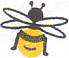 in-work enterprises ltdJob DescriptionJOB DETAILSSECTION 1:Job Title:		Café AssistantLocation:	 	Broomhill Gardens & Community HubPost Holder:					Responsible to:	Café SupervisorJOB PURPOSESECTION 2:	The post holder will be required to assist and support the Café Supervisor in the successful operation of the café & “Food to Go” service. Provide a consistent positive customer experience. Assist the café supervisor in training and supervising trainees, volunteers and work experience participants in barista, food preparation and customer service skills.PRINCIPAL DUTIES AND KEY AREAS OF RESPONSIBILITYSECTION 3:The post holder will assume responsibility for the following:Consistently provide a café service that exceeds customer expectation.Prepare and serve hot and cold fresh food by following set recipes and procedures.To assist in the preparation of food orders when required.Serve and sell food to customers in a courteous manner.Be able to advise and offer suitable products to customers who have specific dietary requirements/allergies. Ensure all displays, counters and café furniture is clean, tidy and hygienic.Undertake cleaning duties to include general cleaning of front of houseareas and all dining areas & equipment.Thorough cleaning of food preparation area, storage areas and equipment to food hygiene and health and safety regulations standards.Follow setting up and closing down proceduresClear tables and clean in preparation for next customer.Restock shelves, food displays and cupboards as necessaryAssist in the unpacking of deliveries and ensuring full stock rotation is maintained.Assist the Café Supervisor in the training of trainees, volunteers and work experience participants.Ensure that all tasks are carried out in a manner appropriate to the aims, objectives and policies of the company and social enterprise principles and business model.Report potential safety hazards to line manager Follow the company accident reporting procedure Assist at functions (on-site and off-site)Cash handling using POS systemAble to work evenings and weekends when required. PERSON  SPECIFICATIONPrevious experience within a busy cafe/coffee shop setting desirableGood organisational and multi-tasking skillsPassion and enthusiasm for good food and drink Ability to work effectively as part of a teamA positive and flexible approach to work and working hoursAbility to remain calm under pressureA good knowledge of relevant Health and Safety & Environmental Health regulations and practices specific to the service delivery environment. Ability to impart skills, knowledge to trainees and volunteers in a manner conducive to positive learning.  A commitment to, and experience of delivering customer care through a quality serviceRELATIONSHIPSSECTION 4:Café Supervisor, fellow café staff, trainees, volunteers, customers, members of the public and suppliers. 